МЕРОПРИЯТИяВЕСЕННЕГО ШКОЛЬНОГО ЛАГЕРЯ№НазваниеАнализ мероприятияАнализ мероприятияАнализ мероприятияАнализ мероприятияАнализ мероприятияПлакат (логотип) мероприятия№Названиенаправлениепо субъектампо месту прохожденияпо характеру организациипо целям досуговой деятельностиПлакат (логотип) мероприятия1«Among Us в реальной жизни»ОбщекультурноеГрупповая активностьЗанятие, проходящее вне стен домаОрганизованная деятельностьКомплексная активность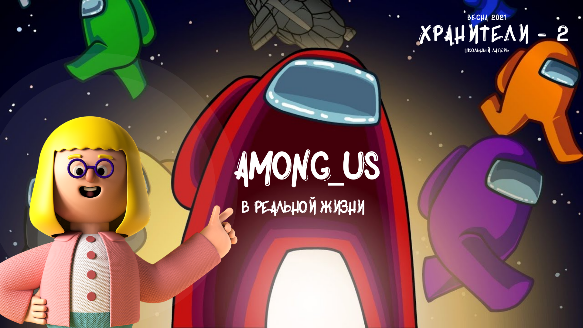 2«БОН ПАРИ»ОбщекультурноеГрупповая активностьЗанятие, проходящее вне стен домаОрганизованная деятельностьКомплексная активность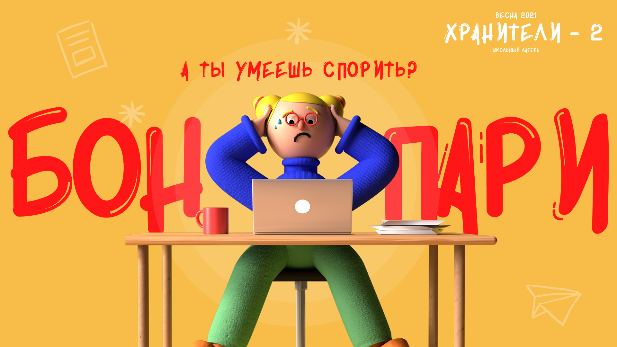 3«ИИ»ОбщеинтеллектуальноеГрупповая активностьЗанятие, проходящее вне стен домаОрганизованная деятельностьКомплексная активность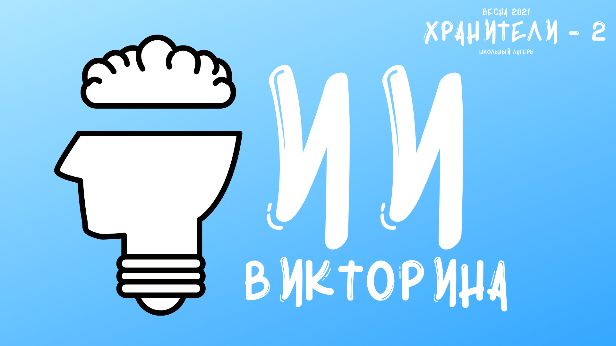 4«МУЛЬТ ты ТУТ?»ОбщекультурноеГрупповая активностьЗанятие, проходящее вне стен домаОрганизованная деятельностьКомплексная активность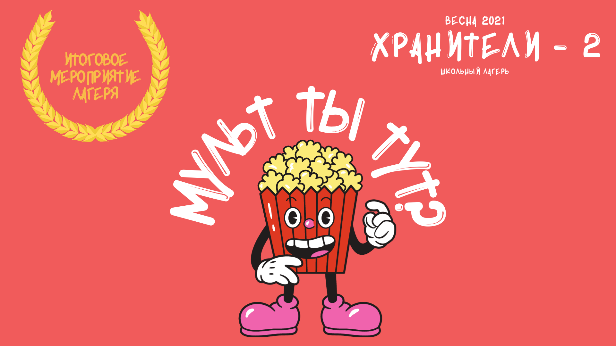 5«МультПланета»ОбщекультурноеГрупповая активностьЗанятие, проходящее вне стен домаОрганизованная деятельностьКомплексная активность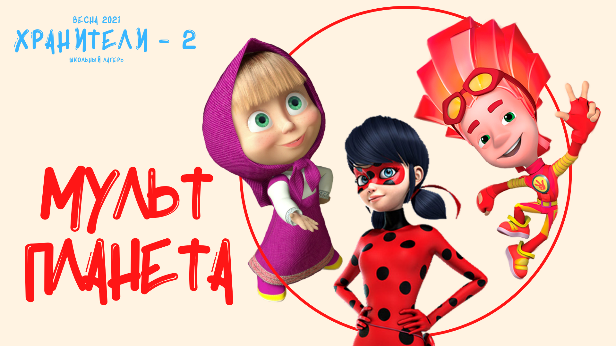 6СПОРТденьСпортивноеГрупповая активностьЗанятие, проходящее вне стен домаОрганизованная деятельностьКомплексная активность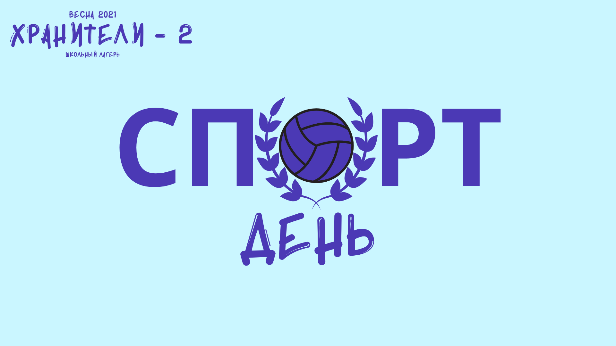 7«ТХМ»ОбщекультурноеГрупповая активностьЗанятие, проходящее вне стен домаОрганизованная деятельностьКомплексная активность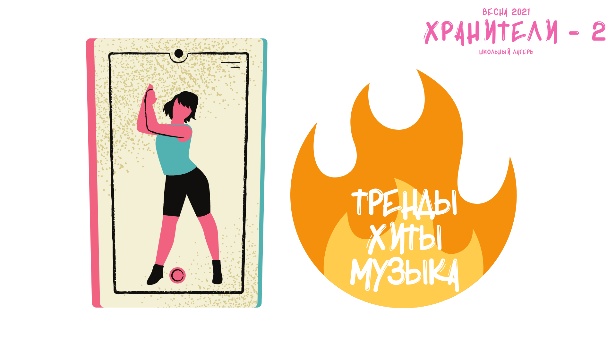 8«СУПЕРГЕРОИ»ОбщекультурноеГрупповая активностьЗанятие, проходящее вне стен домаОрганизованная деятельностьКомплексная активность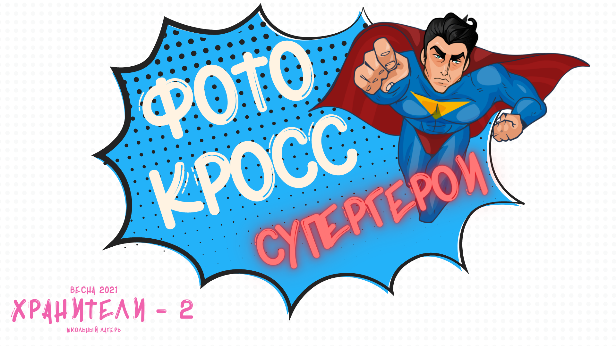 9«ЭМОДЖИ батл»ОбщекультурноеГрупповая активностьЗанятие, проходящее вне стен домаОрганизованная деятельностьКомплексная активность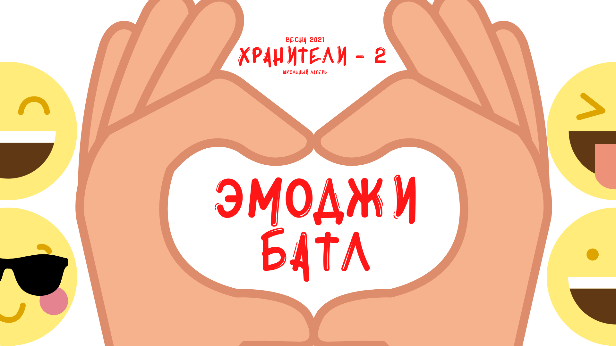 